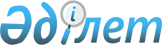 О внесении изменений в решение Талгарского районного маслихата от 22 декабря 2015 года № 51-292 " О районном бюджете Талгарского района на 2016-2018 годы"
					
			Утративший силу
			
			
		
					Решение Талгарского районного маслихата Алматинской области от 20 мая 2016 года № 4-20. Зарегистрировано Департаментом юстиции Алматинской области 31 мая 2016 года № 3869. Утратило силу решением Талгарского районного маслихата Алматинской области от 09 июня 2017 года № 15-88
      Сноска. Утратило силу решением Талгарского районного маслихата Алматинской области от 09.06.2017 № 15-88 (вводится в действие по истечении десяти календарных дней после дня его первого официального опубликования).

      В соответствии с пунктом 4 статьи 106 Бюджетного кодекса Республики Казахстан от 4 декабря 2008 года, подпунктом 1) пункта 1 статьи 6 Закона Республики Казахстан от 23 января 2001 года "О местном государственном управлении и самоуправлении в Республике Казахстан", Талгарский районный маслихат РЕШИЛ:

      1. Внести в решение Талгарского районного маслихата от 22 декабря 2015 года № 51-292 "О районном бюджете Талгарского района на 2016-2018 годы" (зарегистрированного в Реестре государственной регистрации нормативных правовых актов от 29 декабря 2015 года № 3646, опубликованного в районной газете "Талгар" от 15 января 2016 года № 02-03 (4186-4187)), в решение Талгарского районного маслихата от 5 февраля 2016 года № 54-301 "О внесении изменений в решение Талгарского районного маслихата от 22 декабря 2015 года № 51-292 "О районном бюджете Талгарского района на 2016-2018 годы" (зарегистрированного в Реестре государственной регистрации нормативных правовых актов от 16 февраля 2016 года № 3717, опубликованного в районной газете "Талгар" от 23 февраля 2016 года № 10-11 (4194-4195)), в решение Талгарского районного маслихата от 29 марта 2016 года № 2-9 "О внесении изменений в решение Талгарского районного маслихата от 22 декабря 2015 года № 51-292 "О районном бюджете Талгарского района на 2016-2018 годы"(зарегистрированного в Реестре государственной регистрации нормативных правовых актов от 6 апреля 2016 года № 3773, опубликованного в районной газете "Талгар" от 15 апреля 2016 года № 18-19 (4202-4203)) следующие изменения:

      пункт 1 указанного решения изложить в новой редакции:

      "1. Утвердить районный бюджет на 2016-2018 годы согласно приложениям 1, 2 и 3 соответственно, в том числе на 2016 год следующих объемах: 

      1) доходы 15 961 744 тысяч тенге, в том числе: 

      налоговые поступления 2 549 785 тысяч тенге;

      неналоговые поступления 38 046 тысяч тенге;

      поступления от продажи основного капитала 506 889 тысяч тенге;

      поступления трансфертов 12 867 024 тысяч тенге, в том числе:

      целевые текущие трансферты 6 627 467 тысяч тенге;

      целевые трансферты на развитие 4 233 208 тысяч тенге;

      субвенции 2 006 349 тысяч тенге;

      2) затраты 16 007 264 тысяч тенге;

      3) чистое бюджетное кредитование 564 357 тысяч тенге, в том числе:

      бюджетные кредиты 575 106 тысяч тенге;

      погашение бюджетных кредитов 10 749 тысяч тенге;

      4) сальдо по операциям с финансовыми активами 5 910 тысяч тенге;

      5) дефицит (профицит) бюджета - 615 787 тысяч тенге;

      6) финансирование дефицита (использование профицита) бюджета 615 787 тысяч тенге.". 

      2. Приложение 1 к указанному решению изложить в новой редакции согласно приложению 1 к настоящему решению.

      3. Возложить на руководителя государственного учреждения "Талгарский районный отдел экономики и бюджетного планирования" (по согласованию А. М. Кисибаева) опубликование настоящего решения после государственной регистрации в органах юстиции в официальных и периодических печатных изданиях, а также на интернет-ресурсе, определяемом Правительством Республики Казахстан, и на интернет-ресурсе районного маслихата.

      4. Контроль за исполнением настоящего решения возложить на постоянную комиссию районного маслихата "По вопросам социально-экономического развития, тарифной политики, развития малого и среднего предпринимательства и бюджета". 

      5. Настоящее решение вводится в действие с 1 января 2016 года. Бюджет Талгарского района на 2016 год
					© 2012. РГП на ПХВ «Институт законодательства и правовой информации Республики Казахстан» Министерства юстиции Республики Казахстан
				
      Председатель сессии

      районного маслихата

К. Тургенбаев

      Секретарь районного маслихата

Ж. Енкебайулы
Приложение 1 к решению маслихата Талгарского районого маслихата от 20 мая 2016 года № 4-20 "О внесений изменений в решение районного маслихата О районном бюджете Талгарского районного маслихата от 22 декабря 2015 года № 51-292 "О районном бюджете Талгарского района на 2016-2018 годы"Приложение 1 утвержденное решением Талгарского районного маслихата от 22 декабря 2015 года № 51-292 "О районном бюджете Талгарского района на 2016-2018 годы"
Категория
Категория
Категория
Сумма (тысяч тенге)
Класс
Класс
Сумма (тысяч тенге)
Подкласс
Сумма (тысяч тенге)
Наименование
Сумма (тысяч тенге)
I. Доходы
15961744
1
Налоговые поступления
2549785
1
01
Подоходный налог
671710
2
Индивидуальный подоходный налог
671710
04
Hалоги на собственность
1557252
1
Hалоги на имущество
1109209
3
Земельный налог
71310
4
Hалог на транспортные средства
372824
5
Единый земельный налог
3909
05
Внутренние налоги на товары, работы и услуги
245569
2
Акцизы
117412
3
Поступления за использование природных и других ресурсов
9788
4
Сборы за ведение предпринимательской и профессиональной деятельности
114581
5
Налог на игорный бизнес
3788
08
Обязательные платежи, взимаемые за совершение юридически значимых действий и (или) выдачу документов уполномоченными на то государственными органами или должностными лицами
75254
1
Государственная пошлина
75254
2
Неналоговые поступления
38046
01
Доходы от государственной собственности
1351
5
Доходы от аренды имущества, находящегося в государственной собственности
1351
06
Прочие неналоговые поступления
36695
1
Прочие неналоговые поступления
36695
3
Поступления от продажи основного капитала
506889
03
Продажа земли и нематериальных активов
506889
1
Продажа земли
506889
4
Поступления трансфертов
12867024
02
Трансферты из вышестоящих органов государственного управления
12867024
2
Трансферты из областного бюджета
12867024
Функциональная группа
Функциональная группа
Функциональная группа
Функциональная группа
Функциональная группа
Сумма (тысяч тенге)
Функциональная подгруппа
Функциональная подгруппа
Функциональная подгруппа
Функциональная подгруппа
Сумма (тысяч тенге)
Администратор бюджетных программ
Администратор бюджетных программ
Администратор бюджетных программ
Сумма (тысяч тенге)
Программа
Программа
Сумма (тысяч тенге)
Сумма (тысяч тенге)
Наименование
Сумма (тысяч тенге)
II. Затраты
16007264
01
Государственные услуги общего характера
394711
1
Представительные, исполнительные и другие органы, выполняющие общие функции государственного управления
362788
112
Аппарат маслихата района (города областного значения)
18673
001
Услуги по обеспечению деятельности маслихата района (города областного значения)
18673
122
Аппарат акима района (города областного значения)
87516
001
Услуги по обеспечению деятельности акима района (города областного значения)
85316
003
Капитальные расходы государственного органа
2200
123
Аппарат акима района в городе, города районного значения, поселка, села, сельского округа
256599
001
Услуги по обеспечению деятельности акима района в городе, города районного значения, поселка, села, сельского округа
256599
2
Финансовая деятельность
15397
452
Отдел финансов района (города областного значения)
15397
001
Услуги по реализации государственной политики в области исполнения бюджета и управления коммунальной собственностью района (города областного значения)
12427
003
Проведение оценки имущества в целях налогообложения
2540
010
Приватизация, управление коммунальным имуществом, постприватизационная деятельность и регулирование споров, связанных с этим
430
5
Планирование и статистическая деятельность
16526
453
Отдел экономики и бюджетного планирования района (города областного значения)
16526
001
Услуги по реализации государственной политики в области формирования и развития экономической политики, системы государственного планирования
16126
004
Капитальные расходы государственного органа
400
02
Оборона
34231
1
Военные нужды
3157
122
Аппарат акима района (города областного значения)
3157
005
Мероприятия в рамках исполнения всеобщей воинской обязанности
3157
2
Организация работы по чрезвычайным ситуациям
31074
122
Аппарат акима района (города областного значения)
31074
006
Предупреждение и ликвидация чрезвычайных ситуаций масштаба района (города областного значения)
30325
007
Мероприятия по профилактике и тушению степных пожаров районного (городского) масштаба, а также пожаров в населенных пунктах, в которых не созданы органы государственной противопожарной службы
749
03
Общественный порядок, безопасность, правовая, судебная, уголовно-исполнительная деятельность
2347
9
Прочие услуги в области общественного порядка и безопасности
2347
485
Отдел пассажирского транспорта и автомобильных дорог района (города областного значения)
2347
021
Обеспечение безопасности дорожного движения в населенных пунктах
2347
04
Образование
13522063
1
Дошкольное воспитание и обучение
1383301
464
Отдел образования района (города областного значения)
1380720
009
Обеспечение деятельности организаций дошкольного воспитания и обучения
565832
040
Реализация государственного образовательного заказа в дошкольных организациях образования
814888
467
Отдел строительства района (города областного значения)
2581
037
Строительство и реконструкция объектов дошкольного воспитания и обучения
2581
2
Начальное, основное среднее и общее среднее образование
11096833
464
Отдел образования района (города областного значения)
6701756
003
Общеобразовательное обучение
6578814
006
Дополнительное образование для детей
122942
465
Отдел физической культуры и спорта района (города областного значения)
105082
017
Дополнительное образование для детей и юношества по спорту
105082
467
Отдел строительства района (города областного значения)
4289995
024
Строительство и реконструкция объектов начального, основного среднего и общего среднего образования
4289995
4
Техническое и профессиональное, послесреднее образование
34249
464
Отдел образования района (города областного значения)
34249
018
Организация профессионального обучения
34249
9
Прочие услуги в области образования
1007680
464
Отдел образования района (города областного значения)
1007680
001
Услуги по реализации государственной политики на местном уровне в области образования 
13441
004
Информатизация системы образования в государственных учреждениях образования района (города областного значения)
28650
005
Приобретение и доставка учебников, учебно-методических комплексов для государственных учреждений образования района (города областного значения)
285295
015
Ежемесячные выплаты денежных средств опекунам (попечителям) на содержание ребенка-сироты (детей-сирот), и ребенка (детей), оставшегося без попечения родителей
51472
067
Капитальные расходы подведомственных государственных учреждений и организаций
628822
06
Социальная помощь и социальное обеспечение
310545
1
Социальное обеспечение
36568
451
Отдел занятости и социальных программ района (города областного значения)
32768
005
Государственная адресная социальная помощь
4990
016
Государственные пособия на детей до 18 лет
27778
464
Отдел образования района (города областного значения)
3800
030
Содержание ребенка (детей), переданного патронатным воспитателям
3800
2
Социальная помощь
237736
451
Отдел занятости и социальных программ района (города областного значения)
237736
002
Программа занятости
56639
004
Оказание социальной помощи на приобретение топлива специалистам здравоохранения, образования, социального обеспечения, культуры, спорта и ветеринарии в сельской местности в соответствии с законодательством Республики Казахстан
24529
006
Оказание жилищной помощи
15296
007
Социальная помощь отдельным категориям нуждающихся граждан по решениям местных представительных органов
20028
010
Материальное обеспечение детей-инвалидов, воспитывающихся и обучающихся на дому
4581
014
Оказание социальной помощи нуждающимся гражданам на дому
39924
017
Обеспечение нуждающихся инвалидов обязательными гигиеническими средствами и предоставление услуг специалистами жестового языка, индивидуальными помощниками в соответствии с индивидуальной программой реабилитации инвалида
76739
9
Прочие услуги в области социальной помощи и социального обеспечения
36241
451
Отдел занятости и социальных программ района (города областного значения)
36241
001
Услуги по реализации государственной политики на местном уровне в области обеспечения занятости и реализации социальных программ для населения
30571
011
Оплата услуг по зачислению, выплате и доставке пособий и других социальных выплат
2266
050
Реализация Плана мероприятий по обеспечению прав и улучшению качества жизни инвалидов
3404
07
Жилищно-коммунальное хозяйство
587780
1
Жилищное хозяйство
161487
464
Отдел образования района (города областного значения)
36107
026
"Ремонт объектов в рамках развития городов и сельских населенных пунктов по Дорожной карте занятости 2020" 
36107
467
Отдел строительства района (города областного значения)
107353
003
Проектирование и (или) строительство, реконструкция жилья коммунального жилищного фонда
87716
004
Проектирование, развитие и (или) обустройство инженерно-коммуникационной инфраструктуры
19637
487
Отдел жилищно-коммунального хозяйства и жилищной инспекции района (города областного значения)
18027
001
Услуги по реализации государственной политики на местном уровне в области жилищно-коммунального хозяйства и жилищного фонда
11343
041
Ремонт и благоустройство объектов в рамках развития городов и сельских населенных пунктов по Дорожной карте занятости 2020
6684
2
Коммунальное хозяйство
426293
487
Отдел жилищно-коммунального хозяйства и жилищной инспекции района (города областного значения)
426293
029
Развитие системы водоснабжения и водоотведения
3000
058
Развитие системы водоснабжения и водоотведения в сельских населенных пунктах
423293
08
Культура, спорт, туризм и информационное пространство
139860
1
Деятельность в области культуры
35368
455
Отдел культуры и развития языков района (города областного значения)
35368
003
Поддержка культурно-досуговой работы на местном уровне
35368
2
Спорт
11099
465
Отдел физической культуры и спорта района (города областного значения)
11099
001
Услуги по реализации государственной политики на местном уровне в сфере физической культуры и спорта
6324
006
Проведение спортивных соревнований на районном (города областного значения) уровне
265
007
Подготовка и участие членов сборных команд района (города областного значения) по различным видам спорта на областных спортивных соревнованиях
4510
3
Информационное пространство
47821
455
Отдел культуры и развития языков района (города областного значения)
29499
006
Функционирование районных (городских) библиотек
28718
007
Развитие государственного языка и других языков народа Казахстана
781
456
Отдел внутренней политики района (города областного значения)
18322
002
Услуги по проведению государственной информационной политики
18322
9
Прочие услуги по организации культуры, спорта, туризма и информационного пространства
45572
455
Отдел культуры и развития языков района (города областного значения)
28657
001
Услуги по реализации государственной политики на местном уровне в области развития языков и культуры
6990
032
Капитальные расходы подведомственных государственных учреждений и организаций
21667
456
Отдел внутренней политики района (города областного значения)
16915
001
Услуги по реализации государственной политики на местном уровне в области информации, укрепления государственности и формирования социального оптимизма граждан
16915
10
Сельское, водное, лесное, рыбное хозяйство, особо охраняемые природные территории, охрана окружающей среды и животного мира, земельные отношения
239557
1
Сельское хозяйство
102816
453
Отдел экономики и бюджетного планирования района (города областного значения)
12883
099
Реализация мер по оказанию социальной поддержки специалистов
12883
462
Отдел сельского хозяйства района (города областного значения)
55198
001
Услуги по реализации государственной политики на местном уровне в сфере сельского хозяйства
55198
473
Отдел ветеринарии района (города областного значения)
34735
001
Услуги по реализации государственной политики на местном уровне в сфере ветеринарии
15954
006
Организация санитарного убоя больных животных
2500
007
Организация отлова и уничтожения бродячих собак и кошек
5000
008
Возмещение владельцам стоимости изымаемых и уничтожаемых больных животных, продуктов и сырья животного происхождения
7839
009
Проведение ветеринарных мероприятий по энзоотическим болезням животных
322
010
Проведение мероприятий по идентификации сельскохозяйственных животных
3120
6
Земельные отношения
55121
463
Отдел земельных отношений района (города областного значения)
55121
001
Услуги по реализации государственной политики в области регулирования земельных отношений на территории района (города областного значения)
8927
006
Землеустройство, проводимое при установлении границ районов, городов областного значения, районного значения, сельских округов, поселков, сел
46194
9
Прочие услуги в области сельского, водного, лесного, рыбного хозяйства, охраны окружающей среды и земельных отношений
81620
473
Отдел ветеринарии района (города областного значения)
81620
011
Проведение противоэпизоотических мероприятий
81620
11
Промышленность, архитектурная, градостроительная и строительная деятельность
18628
2
Архитектурная, градостроительная и строительная деятельность
18628
467
Отдел строительства района (города областного значения)
10774
001
Услуги по реализации государственной политики на местном уровне в области строительства
10774
468
Отдел архитектуры и градостроительства района (города областного значения)
7854
001
Услуги по реализации государственной политики в области архитектуры и градостроительства на местном уровне 
7854
12
Транспорт и коммуникации
462987
1
Автомобильный транспорт
455343
485
Отдел пассажирского транспорта и автомобильных дорог района (города областного значения)
455343
023
Обеспечение функционирования автомобильных дорог
455343
9
Прочие услуги в сфере транспорта и коммуникаций
7644
485
Отдел пассажирского транспорта и автомобильных дорог района (города областного значения)
7644
001
Услуги по реализации государственной политики на местном уровне в области пассажирского транспорта и автомобильных дорог 
7644
13
Прочие
150835
3
Поддержка предпринимательской деятельности и защита конкуренции
11999
469
Отдел предпринимательства района (города областного значения)
11999
001
Услуги по реализации государственной политики на местном уровне в области развития предпринимательства
9999
003
Поддержка предпринимательской деятельности
2000
9
Прочие
138836
123
Аппарат акима района в городе, города районного значения, поселка, села, сельского округа
123004
040
Реализация мер по содействию экономическому развитию регионов в рамках Программы "Развитие регионов"
123004
452
Отдел финансов района (города областного значения)
15832
012
Резерв местного исполнительного органа района (города областного значения) 
15832
15
Трансферты
143720
1
Трансферты
143720
452
Отдел финансов района (города областного значения)
143720
006
Возврат неиспользованных (недоиспользованных) целевых трансфертов
4962
051
Трансферты органам местного самоуправления
138758
III. Чистое бюджетное кредитование
564357
Бюджетные кредиты 
575106
07
Жилищно-коммунальное хозяйство
517839
1
Жилищное хозяйство
517839
487
Отдел жилищно-коммунального хозяйства и жилищной инспекции района (города областного значения)
517839
053
Кредитование участников на реконструкцию и строительство систем тепло-, водоснабжения и водоотведения
517839
10
Сельское, водное, лесное, рыбное хозяйство, особо охраняемые природные территории, охрана окружающей среды и животного мира, земельные отношения
57267
1
Сельское хозяйство
57267
453
Отдел экономики и бюджетного планирования района (города областного значения)
57267
006
Бюджетные кредиты для реализации мер социальной поддержки специалистов
57267
Погашение бюджетных кредитов
10749
5
Погашение бюджетных кредитов
10749
01
Погашение бюджетных кредитов
10749
1
Погашение бюджетных кредитов, выданных из государственного бюджета
10749
IV.Сальдо по операциям с финансовыми активами
5910
13
Прочие
5910
9
Прочие
5910
456
Отдел внутренней политики района (города областного значения)
5910
065
Формирование или увеличение уставного капитала юридических лиц
5910
V. Дефицит (профицит) бюджета
-615787
VI. Финансирование дефицита (использование профицита) бюджета
615787
7
Поступление займов
575106
01
Внутренние государственные займы
575106
2
Договоры займа
575106
16
Погашение займов
10749
1
Погашение займов
10749
452
Отдел финансов района (города областного значения)
10749
008
Погашение долга местного исполнительного органа перед вышестоящим бюджетом
10749
8
Используемые остатки бюджетных средств
51430
01
Остатки бюджетных средств
51430
1
Свободные остатки бюджетных средств
51430